Homemade Guacamole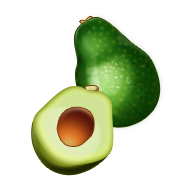 Serves: 18-206 ripe avocado(s), peel and pit removed1/4 red onion, finely diced2 cloves garlic, finely minced1 tomato, seeded and finely diced30 mL chopped fresh cilantro (optional)Juice of 1 lime2.5 mL saltScrape avocado flesh from peel and place in a bowl. Mash with the back of a fork. Add in remaining ingredients and stir until evenly mixed.			Homemade Baked Tortilla ChipsServes: 18-20 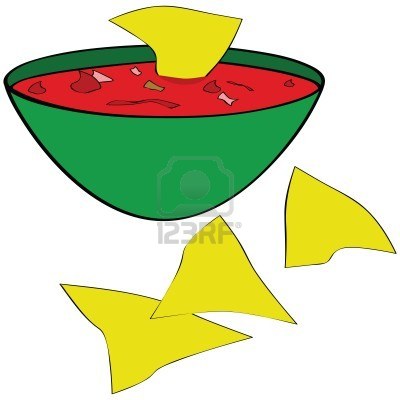 9-10 Corn Tortillas PAM Spray2 teaspoon ground cumin 2 teaspoon chilli powder 1 teaspoon salt Preheat oven to 350°F.Spray tortillas with margarine spray (PAM). Do this before cutting them. Cut each tortilla into small triangular wedges. Combine the cumin, chilli powder and salt in a small bowl and sprinkle onto the wedges.Arrange in a single layer on a parchment lined baking tray.5.   Bake for about 4-5 minutes. Rotate the tray and bake for another 4-5  	minutes or until the wedges are crisp, but not too brown. Serve warm or at	room temperature with salsas, dips or guacamole.